Geog your memory... 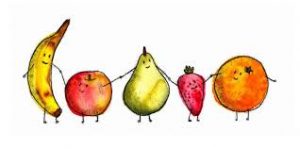 Describe the formation of a tropical storm. Use these words to help you: Warm water, low pressure, warm air sucked upwards, pulling drier, cooler air, warm moist air, storm surge, strong winds.Describe the graph to show growth of urban areas. 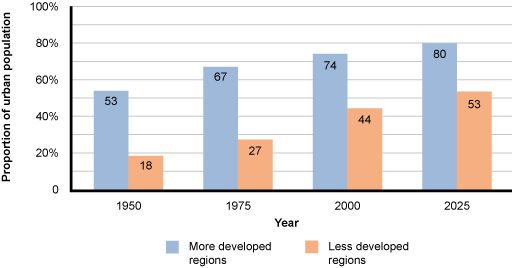 Evidence for North-South divide – T or F? How could you edit the F ones to make them T – do it?Decline of industry has happened in south west. Health is generally worse in the north than the south. Houses are more expensive in the north than the south. Wages are lower in the north than the south. Transport connecting north and south is good. Annotate this photograph to show characteristics of cold environments. 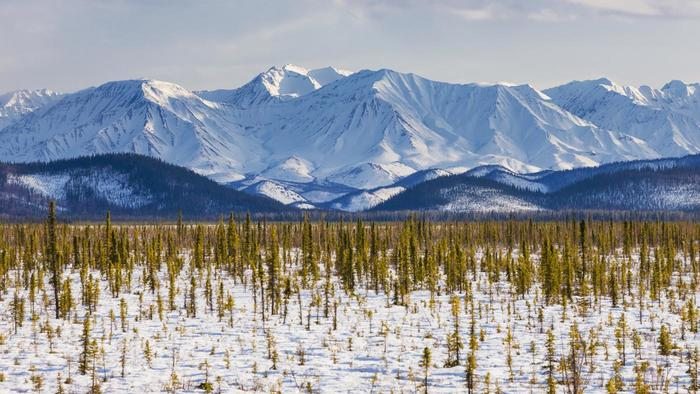 Case Study – Nepal EarthquakeLocation: __________________________________________________________________________________ Date: ________________  Number of deaths: ________________ Richter scale: ________________Exam Question: Evaluate the effectiveness of the immediate and long term responses to the earthquake in Nepal. ( 6 marks)